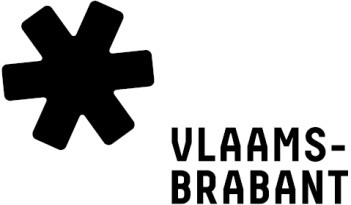 Cijfers witloofboxSchooljaar 2010-2011: 599 witloofboxen, 11.284 kinderen/llnSchooljaar 2011-2012: 1.028 witloofboxen, 21.738 kinderen/llnSchooljaar 2012-2013: 913 witloofboxen, 17.877 kinderen/llnSchooljaar 2013-2014: 947 witloofboxen, 21.245 kinderen/llnSchooljaar 2014-2015: 965 witloofboxen, 20.537 kinderen/llnSchooljaar 2015-2016: 949 witloofboxen, 19.880 kinderen/llnSchooljaar 2016-2017: 996 witloofboxen, 20.746 kinderen/llnSchooljaar 2017-2018: 1.005 witloofboxen, 20.938 kinderen/llnTotaal 2010 t.e.m. 2017: 7.402 witloofboxen, 154.242 kinderen/llnSchooljaar 2018-2019: 1.103 witloofboxen, 24.299 kinderen/llnTotaal 2010 t.e.m. 2018: 8.505 witloofboxen, 178.541 kinderen/lln